Publicado en Madrid el 11/04/2024 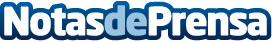 Los electrodomésticos de alta gama de Küppersbusch protagonizan un espacio en Casa Decor 2024Küppersbusch, la marca de diseño alemana inspirada en la cocina profesional, está presente en Casa Decor 2024. La cita anual de referencia para los amantes del interiorismo abre hoy sus puertas en el emblemático edificio El Palacio de la Trinidad, una joya arquitectónica ubicada en pleno corazón de Madrid  Datos de contacto:Andrea C. Küppersbusch608087411Nota de prensa publicada en: https://www.notasdeprensa.es/los-electrodomesticos-de-alta-gama-de Categorias: Nacional Interiorismo Madrid Eventos Mobiliario Electrodomésticos http://www.notasdeprensa.es